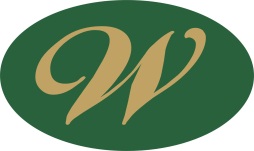 CITY OF WESTOVERApplication for Board ServicePlanning Commission ___       Board of Zoning Adjustments ___Applicant Name:	________________________________________________________Home Address: 	________________________________________________________Telephone:		Home Phone: __________________	Cell: ______________________Email Address:		________________________________________________________Employer:		______________________________	Occupation: ________________Are you a Registered Voter in the City of Westover?  _______	# of years?   __________Educational Training or Degree/s: 	 ____________________________________________Previous Board Service:		Where:  ________________	When:  ______________Business & Civic Experience:		____________________________________________					____________________________________________Signature:____________________________________________	Date:  _______________This service Form has been developed for your convenience and does not guarantee appointment to the position for which you are applying.  This completed form will be placed on file in the City Clerk’s Office for a period of three years.  This form must be signed and dated for consideration.  This form is available online at www.westoveral.gov.  Thank you for your interest in serving.